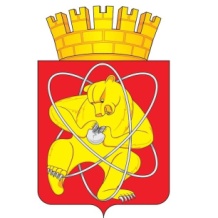 Муниципальное образование «Закрытое административно – территориальное образование Железногорск, Красноярского края»ГЛАВА ЗАТО г. ЖЕЛЕЗНОГОРСК ПОСТАНОВЛЕНИЕ26 января 2018                                   г. Железногорск                                        	06О назначении публичных слушаний по вопросу о предоставлении разрешения на отклонение от предельных параметров разрешенной реконструкции объекта капитального строительства	В соответствии со статьей 28 Федерального закона от 06.10.2003 № 131-ФЗ «Об общих принципах организации местного самоуправления в Российской Федерации», статьей 39 Градостроительного кодекса Российской Федерации, решением Совета депутатов ЗАТО г. Железногорск от 28.04.2011 № 14-88Р «Об утверждении Положения о публичных слушаниях в ЗАТО Железногорск», статьей 18 Устава ЗАТО Железногорск:ПОСТАНОВЛЯЮ:	1. Назначить и провести публичные слушания 09.02.2018 в 15-00 в п. Новый Путь, ул. Гагарина, 2А (здание администрации ООО «Совхоз Енисей») по вопросу о предоставлении Протасову Дмитрию Николаевичу разрешения на отклонение от предельных параметров разрешенной реконструкции объекта капитального строительства (жилой дом) по адресу: Российская Федерация, Красноярский край, ЗАТО Железногорск, п. Новый Путь, ул. Садовая, 58 на земельном участке с кадастровым номером 24:58:0701001:37, площадью 1500 кв. м, местоположением: Российская Федерация, Красноярский край, ЗАТО Железногорск, п. Новый Путь, ул. Садовая, 58: - минимальные отступы от границ земельного участка в целях определения места допустимого размещения объекта – 1 м.2. Опубликовать настоящее постановление в газете «Город и горожане», а также разместить в сети «Интернет» на официальном сайте муниципального образования «Закрытое административно-территориальное образование Железногорск Красноярского края» (www.admk26.ru).3. Контроль над исполнением настоящего постановления оставляю за собой.4. Настоящее постановление вступает в силу после его официального опубликования.Исполняющий обязанностиГлавы ЗАТО г. Железногорск                               	                     И.Г. Куксин